08.05.2020- rytmikaWitam wszystkie dzieci! Dzisiejszy temat: Ja lubię tańczyć. 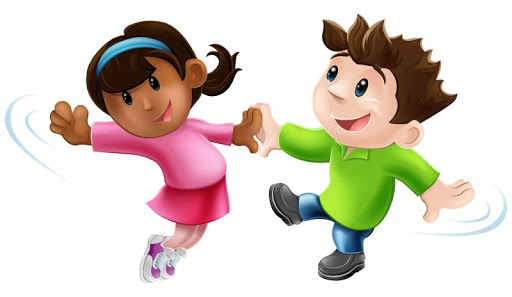 3-4-5- 6- latki„Na dzień dobry”-  piosenka na powitanieodsyłam do linku:https://www.youtube.com/watch?v=FSpO0R3qlqsZachęcam do nauki tańca przy piosence „Gumi Miś”odsyłam do linku:https://www.youtube.com/watch?v=oGJg1RSOof4&list=RDBEu1WLjOokY&index=2Proponuję układ do tańca „Baby SharK”odsyłam do linku:https://www.youtube.com/watch?v=3MiyEskvmm8„Ja lubię tańczyć”- taniec dla 5-latkówodsyłam do linku:https://www.youtube.com/watch?v=XvuDlPP0qS4Relaksacja- zachód słońcaodsyłam do linku:https://www.youtube.com/watch?v=lal_N0ewv1w&list=PL4WqPRLv2z7Q5FTKWyRz48GzU4415UWhU„Pożegnamy się wesoło”- piosenka na pożegnanieodsyłam do linku:https://www.youtube.com/watch?v=xfOFlrqIYnE